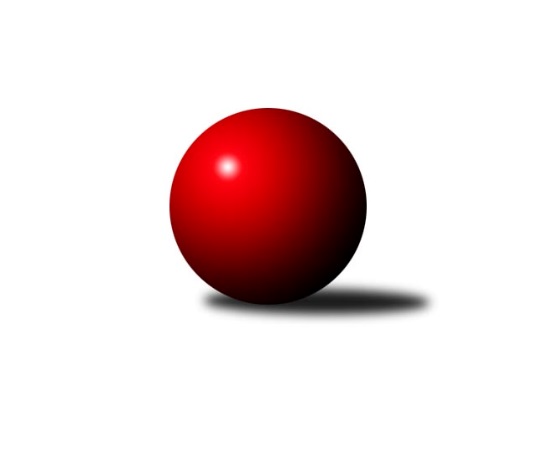 Č.14Ročník 2018/2019	16.7.2024 2. KLM A 2018/2019Statistika 14. kolaTabulka družstev:		družstvo	záp	výh	rem	proh	skore	sety	průměr	body	plné	dorážka	chyby	1.	TJ Lokomotiva Trutnov	13	11	0	2	69.0 : 35.0 	(171.0 : 141.0)	3362	22	2221	1141	16.1	2.	TJ Slovan Karlovy Vary	14	11	0	3	72.0 : 40.0 	(196.0 : 140.0)	3313	22	2196	1116	22.1	3.	KK SDS Sadská	14	10	0	4	73.5 : 38.5 	(184.0 : 152.0)	3346	20	2204	1142	17.7	4.	TJ Start Rychnov n. Kn.	14	8	1	5	71.0 : 41.0 	(193.5 : 142.5)	3299	17	2195	1103	27.6	5.	SKK Bohušovice	14	7	2	5	60.5 : 51.5 	(166.5 : 169.5)	3254	16	2189	1065	26.1	6.	TJ Červený Kostelec	14	7	1	6	58.5 : 53.5 	(161.5 : 174.5)	3207	15	2156	1051	27.9	7.	Vltavan Loučovice	14	7	1	6	58.0 : 54.0 	(179.0 : 157.0)	3208	15	2157	1052	31.2	8.	KK Kosmonosy	14	5	2	7	52.0 : 60.0 	(167.0 : 169.0)	3201	12	2133	1068	24.9	9.	TJ Sokol Kdyně	14	5	1	8	47.0 : 65.0 	(157.0 : 179.0)	3253	11	2202	1051	30.4	10.	TJ Kuželky Česká Lípa	14	4	0	10	38.5 : 73.5 	(150.0 : 186.0)	3218	8	2172	1046	28.8	11.	TJ Lomnice	13	2	2	9	35.0 : 69.0 	(129.0 : 183.0)	3177	6	2150	1027	34.2	12.	SKK Vrchlabí	14	1	0	13	29.0 : 83.0 	(137.5 : 198.5)	3151	2	2155	996	36.3Tabulka doma:		družstvo	záp	výh	rem	proh	skore	sety	průměr	body	maximum	minimum	1.	TJ Slovan Karlovy Vary	7	7	0	0	43.0 : 13.0 	(111.5 : 56.5)	3353	14	3461	3281	2.	TJ Start Rychnov n. Kn.	7	5	1	1	44.0 : 12.0 	(107.0 : 61.0)	3432	11	3562	3206	3.	TJ Červený Kostelec	7	5	1	1	36.5 : 19.5 	(88.5 : 79.5)	3297	11	3375	3202	4.	SKK Bohušovice	7	4	2	1	36.0 : 20.0 	(92.0 : 76.0)	3163	10	3264	2976	5.	Vltavan Loučovice	7	5	0	2	35.0 : 21.0 	(98.0 : 70.0)	3083	10	3146	3039	6.	TJ Lokomotiva Trutnov	7	5	0	2	32.0 : 24.0 	(85.5 : 82.5)	3360	10	3469	3298	7.	KK SDS Sadská	7	4	0	3	32.0 : 24.0 	(84.0 : 84.0)	3381	8	3487	3307	8.	TJ Sokol Kdyně	7	3	1	3	26.0 : 30.0 	(79.5 : 88.5)	3272	7	3320	3215	9.	KK Kosmonosy	7	3	0	4	24.0 : 32.0 	(83.5 : 84.5)	3307	6	3361	3213	10.	TJ Kuželky Česká Lípa	7	2	0	5	21.0 : 35.0 	(81.5 : 86.5)	3360	4	3449	3278	11.	TJ Lomnice	6	1	0	5	16.0 : 32.0 	(60.0 : 84.0)	3133	2	3216	3039	12.	SKK Vrchlabí	7	1	0	6	19.0 : 37.0 	(76.5 : 91.5)	3205	2	3288	3152Tabulka venku:		družstvo	záp	výh	rem	proh	skore	sety	průměr	body	maximum	minimum	1.	TJ Lokomotiva Trutnov	6	6	0	0	37.0 : 11.0 	(85.5 : 58.5)	3363	12	3487	3243	2.	KK SDS Sadská	7	6	0	1	41.5 : 14.5 	(100.0 : 68.0)	3341	12	3495	3094	3.	TJ Slovan Karlovy Vary	7	4	0	3	29.0 : 27.0 	(84.5 : 83.5)	3307	8	3488	3112	4.	KK Kosmonosy	7	2	2	3	28.0 : 28.0 	(83.5 : 84.5)	3186	6	3301	2951	5.	TJ Start Rychnov n. Kn.	7	3	0	4	27.0 : 29.0 	(86.5 : 81.5)	3279	6	3445	2990	6.	SKK Bohušovice	7	3	0	4	24.5 : 31.5 	(74.5 : 93.5)	3267	6	3375	3101	7.	Vltavan Loučovice	7	2	1	4	23.0 : 33.0 	(81.0 : 87.0)	3226	5	3420	3106	8.	TJ Červený Kostelec	7	2	0	5	22.0 : 34.0 	(73.0 : 95.0)	3194	4	3355	2976	9.	TJ Sokol Kdyně	7	2	0	5	21.0 : 35.0 	(77.5 : 90.5)	3251	4	3372	3069	10.	TJ Lomnice	7	1	2	4	19.0 : 37.0 	(69.0 : 99.0)	3183	4	3252	3127	11.	TJ Kuželky Česká Lípa	7	2	0	5	17.5 : 38.5 	(68.5 : 99.5)	3198	4	3385	3057	12.	SKK Vrchlabí	7	0	0	7	10.0 : 46.0 	(61.0 : 107.0)	3144	0	3267	2965Tabulka podzimní části:		družstvo	záp	výh	rem	proh	skore	sety	průměr	body	doma	venku	1.	TJ Lokomotiva Trutnov	10	8	0	2	52.0 : 28.0 	(129.0 : 111.0)	3363	16 	4 	0 	2 	4 	0 	0	2.	KK SDS Sadská	11	8	0	3	58.0 : 30.0 	(144.5 : 119.5)	3327	16 	4 	0 	2 	4 	0 	1	3.	TJ Slovan Karlovy Vary	11	8	0	3	54.5 : 33.5 	(148.0 : 116.0)	3317	16 	5 	0 	0 	3 	0 	3	4.	TJ Červený Kostelec	11	7	1	3	53.0 : 35.0 	(133.5 : 130.5)	3261	15 	5 	1 	0 	2 	0 	3	5.	TJ Start Rychnov n. Kn.	11	6	1	4	54.0 : 34.0 	(148.5 : 115.5)	3330	13 	4 	1 	1 	2 	0 	3	6.	Vltavan Loučovice	11	6	1	4	47.0 : 41.0 	(142.0 : 122.0)	3188	13 	4 	0 	2 	2 	1 	2	7.	SKK Bohušovice	11	5	2	4	43.5 : 44.5 	(124.5 : 139.5)	3254	12 	2 	2 	1 	3 	0 	3	8.	TJ Sokol Kdyně	11	4	1	6	39.0 : 49.0 	(129.5 : 134.5)	3270	9 	2 	1 	2 	2 	0 	4	9.	KK Kosmonosy	11	3	2	6	39.0 : 49.0 	(132.0 : 132.0)	3193	8 	2 	0 	3 	1 	2 	3	10.	TJ Kuželky Česká Lípa	11	3	0	8	29.0 : 59.0 	(118.0 : 146.0)	3226	6 	1 	0 	4 	2 	0 	4	11.	TJ Lomnice	10	1	2	7	25.0 : 55.0 	(99.0 : 141.0)	3173	4 	0 	0 	4 	1 	2 	3	12.	SKK Vrchlabí	11	1	0	10	26.0 : 62.0 	(111.5 : 152.5)	3164	2 	1 	0 	5 	0 	0 	5Tabulka jarní části:		družstvo	záp	výh	rem	proh	skore	sety	průměr	body	doma	venku	1.	TJ Slovan Karlovy Vary	3	3	0	0	17.5 : 6.5 	(48.0 : 24.0)	3332	6 	2 	0 	0 	1 	0 	0 	2.	TJ Lokomotiva Trutnov	3	3	0	0	17.0 : 7.0 	(42.0 : 30.0)	3348	6 	1 	0 	0 	2 	0 	0 	3.	TJ Start Rychnov n. Kn.	3	2	0	1	17.0 : 7.0 	(45.0 : 27.0)	3303	4 	1 	0 	0 	1 	0 	1 	4.	SKK Bohušovice	3	2	0	1	17.0 : 7.0 	(42.0 : 30.0)	3220	4 	2 	0 	0 	0 	0 	1 	5.	KK SDS Sadská	3	2	0	1	15.5 : 8.5 	(39.5 : 32.5)	3392	4 	0 	0 	1 	2 	0 	0 	6.	KK Kosmonosy	3	2	0	1	13.0 : 11.0 	(35.0 : 37.0)	3276	4 	1 	0 	1 	1 	0 	0 	7.	Vltavan Loučovice	3	1	0	2	11.0 : 13.0 	(37.0 : 35.0)	3216	2 	1 	0 	0 	0 	0 	2 	8.	TJ Lomnice	3	1	0	2	10.0 : 14.0 	(30.0 : 42.0)	3186	2 	1 	0 	1 	0 	0 	1 	9.	TJ Kuželky Česká Lípa	3	1	0	2	9.5 : 14.5 	(32.0 : 40.0)	3268	2 	1 	0 	1 	0 	0 	1 	10.	TJ Sokol Kdyně	3	1	0	2	8.0 : 16.0 	(27.5 : 44.5)	3200	2 	1 	0 	1 	0 	0 	1 	11.	TJ Červený Kostelec	3	0	0	3	5.5 : 18.5 	(28.0 : 44.0)	3115	0 	0 	0 	1 	0 	0 	2 	12.	SKK Vrchlabí	3	0	0	3	3.0 : 21.0 	(26.0 : 46.0)	3150	0 	0 	0 	1 	0 	0 	2 Zisk bodů pro družstvo:		jméno hráče	družstvo	body	zápasy	v %	dílčí body	sety	v %	1.	Ladislav Urban 	TJ Slovan Karlovy Vary 	12	/	12	(100%)	39	/	48	(81%)	2.	Václav Hlaváč st.	TJ Slovan Karlovy Vary 	12	/	14	(86%)	44	/	56	(79%)	3.	Tomáš Bek 	KK SDS Sadská 	11	/	13	(85%)	37	/	52	(71%)	4.	Tomáš Pavlík 	TJ Slovan Karlovy Vary 	11	/	13	(85%)	36.5	/	52	(70%)	5.	Roman Straka 	TJ Lokomotiva Trutnov  	11	/	13	(85%)	34	/	52	(65%)	6.	Miroslav Pešadík 	Vltavan Loučovice 	11	/	14	(79%)	42	/	56	(75%)	7.	Luboš Beneš 	KK Kosmonosy  	10	/	13	(77%)	32.5	/	52	(63%)	8.	Jiří Semerád 	SKK Bohušovice 	10	/	14	(71%)	37	/	56	(66%)	9.	Josef Rubanický 	TJ Kuželky Česká Lípa  	10	/	14	(71%)	35	/	56	(63%)	10.	Aleš Košnar 	KK SDS Sadská 	10	/	14	(71%)	33.5	/	56	(60%)	11.	Štěpán Schuster 	TJ Červený Kostelec   	9.5	/	13	(73%)	27	/	52	(52%)	12.	David Urbánek 	TJ Start Rychnov n. Kn. 	9	/	12	(75%)	33	/	48	(69%)	13.	Vojtěch Šípek 	TJ Start Rychnov n. Kn. 	9	/	12	(75%)	32	/	48	(67%)	14.	Daniel Bouda 	TJ Červený Kostelec   	9	/	12	(75%)	30.5	/	48	(64%)	15.	Michal Rolf 	TJ Lokomotiva Trutnov  	9	/	12	(75%)	27.5	/	48	(57%)	16.	Milan Perníček 	SKK Bohušovice 	9	/	13	(69%)	35	/	52	(67%)	17.	Jaroslav Šmejda 	TJ Start Rychnov n. Kn. 	9	/	13	(69%)	29	/	52	(56%)	18.	Václav Schejbal 	KK SDS Sadská 	9	/	14	(64%)	32	/	56	(57%)	19.	Ladislav Šourek 	SKK Bohušovice 	9	/	14	(64%)	28.5	/	56	(51%)	20.	Jiří Vondráček 	KK Kosmonosy  	8	/	12	(67%)	28.5	/	48	(59%)	21.	Viktor Pytlík 	TJ Sokol Kdyně 	8	/	13	(62%)	29.5	/	52	(57%)	22.	Miroslav Malý 	TJ Kuželky Česká Lípa  	8	/	14	(57%)	35	/	56	(63%)	23.	Petr Miláček 	KK SDS Sadská 	8	/	14	(57%)	31	/	56	(55%)	24.	Josef Gondek 	Vltavan Loučovice 	7	/	11	(64%)	25.5	/	44	(58%)	25.	Josef Fidrant 	TJ Sokol Kdyně 	7	/	13	(54%)	28.5	/	52	(55%)	26.	Roman Kindl 	TJ Start Rychnov n. Kn. 	7	/	13	(54%)	27	/	52	(52%)	27.	Václav Krysl 	TJ Slovan Karlovy Vary 	7	/	13	(54%)	26	/	52	(50%)	28.	Jiří Benda st.	TJ Sokol Kdyně 	7	/	14	(50%)	26	/	56	(46%)	29.	Martin Schejbal 	KK SDS Sadská 	6.5	/	13	(50%)	22	/	52	(42%)	30.	Tomáš Bajtalon 	KK Kosmonosy  	6	/	9	(67%)	19.5	/	36	(54%)	31.	Jaroslav Suchánek 	Vltavan Loučovice 	6	/	10	(60%)	24	/	40	(60%)	32.	Antonín Svoboda 	KK SDS Sadská 	6	/	10	(60%)	19.5	/	40	(49%)	33.	Jan Horn 	TJ Červený Kostelec   	6	/	12	(50%)	25.5	/	48	(53%)	34.	Jaromír Hnát 	SKK Bohušovice 	6	/	13	(46%)	27	/	52	(52%)	35.	Josef Veverka 	TJ Lomnice 	6	/	13	(46%)	22	/	52	(42%)	36.	David Ryzák 	TJ Lokomotiva Trutnov  	5	/	7	(71%)	15.5	/	28	(55%)	37.	Jiří Vejvara 	TJ Lokomotiva Trutnov  	5	/	8	(63%)	20	/	32	(63%)	38.	Jakub Seniura 	TJ Start Rychnov n. Kn. 	5	/	10	(50%)	24	/	40	(60%)	39.	Lukáš Trýzna 	SKK Vrchlabí  	5	/	10	(50%)	20.5	/	40	(51%)	40.	Pavel Říha 	KK Kosmonosy  	5	/	10	(50%)	19	/	40	(48%)	41.	Jan Smolena 	Vltavan Loučovice 	5	/	10	(50%)	17.5	/	40	(44%)	42.	Marek Plšek 	TJ Lokomotiva Trutnov  	5	/	11	(45%)	22	/	44	(50%)	43.	Martin Mýl 	TJ Červený Kostelec   	5	/	11	(45%)	19.5	/	44	(44%)	44.	David Grössl 	TJ Sokol Kdyně 	5	/	11	(45%)	15	/	44	(34%)	45.	Vladimír Ludvík 	TJ Kuželky Česká Lípa  	5	/	12	(42%)	26	/	48	(54%)	46.	Marek Zívr 	SKK Vrchlabí  	5	/	13	(38%)	21	/	52	(40%)	47.	Miroslav Bubla 	TJ Lomnice 	5	/	13	(38%)	19	/	52	(37%)	48.	Josef Krotký 	TJ Lomnice 	4	/	5	(80%)	13.5	/	20	(68%)	49.	Petr Holý 	TJ Lokomotiva Trutnov  	4	/	6	(67%)	15	/	24	(63%)	50.	Marek Žoudlík 	TJ Lokomotiva Trutnov  	4	/	7	(57%)	17	/	28	(61%)	51.	Václav Šmída 	TJ Start Rychnov n. Kn. 	4	/	7	(57%)	14.5	/	28	(52%)	52.	Štěpán Diosegi 	TJ Lomnice 	4	/	7	(57%)	13.5	/	28	(48%)	53.	Daniel Balcar 	TJ Červený Kostelec   	4	/	7	(57%)	13.5	/	28	(48%)	54.	Libor Dušek 	Vltavan Loučovice 	4	/	10	(40%)	20	/	40	(50%)	55.	Jiří Guba 	TJ Lomnice 	4	/	11	(36%)	20	/	44	(45%)	56.	Roman Pek 	SKK Vrchlabí  	4	/	11	(36%)	16	/	44	(36%)	57.	Tomáš Timura 	TJ Sokol Kdyně 	4	/	12	(33%)	22	/	48	(46%)	58.	Robert Weis 	Vltavan Loučovice 	4	/	12	(33%)	19.5	/	48	(41%)	59.	Hubert Guba 	TJ Lomnice 	4	/	12	(33%)	17.5	/	48	(36%)	60.	Radek Tajč 	KK Kosmonosy  	4	/	13	(31%)	26	/	52	(50%)	61.	Petr Vaněk 	TJ Červený Kostelec   	4	/	14	(29%)	25	/	56	(45%)	62.	Martin Čihák 	TJ Start Rychnov n. Kn. 	3	/	3	(100%)	8	/	12	(67%)	63.	Ladislav Urbánek 	TJ Start Rychnov n. Kn. 	3	/	3	(100%)	7	/	12	(58%)	64.	Jan Renka st.	KK SDS Sadská 	3	/	4	(75%)	7	/	16	(44%)	65.	Petr Gálus 	TJ Start Rychnov n. Kn. 	3	/	5	(60%)	11	/	20	(55%)	66.	David Machálek 	TJ Sokol Kdyně 	3	/	5	(60%)	11	/	20	(55%)	67.	Ladislav Erben 	SKK Vrchlabí  	3	/	6	(50%)	10.5	/	24	(44%)	68.	Jaroslav Doškář 	KK Kosmonosy  	3	/	8	(38%)	15	/	32	(47%)	69.	Kamil Fiebinger 	TJ Lokomotiva Trutnov  	3	/	9	(33%)	16	/	36	(44%)	70.	Miroslav Šuba 	Vltavan Loučovice 	3	/	9	(33%)	15.5	/	36	(43%)	71.	Tomáš Limberský 	SKK Vrchlabí  	3	/	9	(33%)	15.5	/	36	(43%)	72.	Tomáš Svoboda 	SKK Bohušovice 	3	/	10	(30%)	12	/	40	(30%)	73.	Petr Steinz 	TJ Kuželky Česká Lípa  	3	/	12	(25%)	19.5	/	48	(41%)	74.	Jindřich Dvořák 	TJ Sokol Kdyně 	3	/	13	(23%)	22	/	52	(42%)	75.	Lukáš Dařílek 	SKK Bohušovice 	3	/	13	(23%)	16.5	/	52	(32%)	76.	Radek Šlouf 	Vltavan Loučovice 	2	/	2	(100%)	6	/	8	(75%)	77.	Martin Jirkal 	Vltavan Loučovice 	2	/	2	(100%)	6	/	8	(75%)	78.	Vladimír Žiško 	SKK Vrchlabí  	2	/	3	(67%)	7.5	/	12	(63%)	79.	Petr Novák 	KK Kosmonosy  	2	/	4	(50%)	8.5	/	16	(53%)	80.	František Adamů st.	TJ Červený Kostelec   	2	/	5	(40%)	9	/	20	(45%)	81.	Dalibor Chráska 	TJ Červený Kostelec   	2	/	5	(40%)	6.5	/	20	(33%)	82.	Dušan Plocek 	KK Kosmonosy  	2	/	8	(25%)	12	/	32	(38%)	83.	Jaroslav Páv 	TJ Slovan Karlovy Vary 	2	/	9	(22%)	13.5	/	36	(38%)	84.	Ondřej Stránský 	SKK Vrchlabí  	2	/	9	(22%)	12	/	36	(33%)	85.	Bohumil Maněna 	TJ Lomnice 	2	/	9	(22%)	10	/	36	(28%)	86.	Martin Najman 	TJ Kuželky Česká Lípa  	2	/	13	(15%)	14	/	52	(27%)	87.	Radek Šípek 	SKK Bohušovice 	1.5	/	3	(50%)	5.5	/	12	(46%)	88.	Pavel Staša 	TJ Slovan Karlovy Vary 	1.5	/	4	(38%)	8	/	16	(50%)	89.	Miroslav Knespl 	TJ Lomnice 	1	/	1	(100%)	3	/	4	(75%)	90.	Rudolf Schimmer 	TJ Lomnice 	1	/	2	(50%)	4	/	8	(50%)	91.	Martin Perníček 	SKK Bohušovice 	1	/	2	(50%)	4	/	8	(50%)	92.	Jiří Slabý 	TJ Kuželky Česká Lípa  	1	/	2	(50%)	3	/	8	(38%)	93.	Jiří Coubal 	TJ Kuželky Česká Lípa  	1	/	2	(50%)	2	/	8	(25%)	94.	Martin Trakal 	TJ Slovan Karlovy Vary 	1	/	4	(25%)	8	/	16	(50%)	95.	Tomáš Beck st.	TJ Slovan Karlovy Vary 	1	/	9	(11%)	10	/	36	(28%)	96.	Roman Sýs 	SKK Vrchlabí  	1	/	10	(10%)	14.5	/	40	(36%)	97.	Martin Maršík 	SKK Vrchlabí  	1	/	10	(10%)	14	/	40	(35%)	98.	Marek Kyzivát 	TJ Kuželky Česká Lípa  	0.5	/	13	(4%)	12.5	/	52	(24%)	99.	Pavel Maršík 	SKK Vrchlabí  	0	/	1	(0%)	2	/	4	(50%)	100.	Rudolf Štěpanovský 	TJ Lomnice 	0	/	1	(0%)	2	/	4	(50%)	101.	Dalibor Ksandr 	TJ Start Rychnov n. Kn. 	0	/	1	(0%)	2	/	4	(50%)	102.	Zdeněk Chvátal 	TJ Lomnice 	0	/	1	(0%)	1.5	/	4	(38%)	103.	Michal Kala 	TJ Start Rychnov n. Kn. 	0	/	1	(0%)	1	/	4	(25%)	104.	Věroslav Řípa 	KK Kosmonosy  	0	/	1	(0%)	1	/	4	(25%)	105.	Lubomír Šípek 	TJ Start Rychnov n. Kn. 	0	/	1	(0%)	1	/	4	(25%)	106.	Oldřich Krsek 	TJ Start Rychnov n. Kn. 	0	/	1	(0%)	1	/	4	(25%)	107.	Lubomír Hromada 	TJ Lomnice 	0	/	1	(0%)	1	/	4	(25%)	108.	Matěj Stančík 	TJ Start Rychnov n. Kn. 	0	/	1	(0%)	0	/	4	(0%)	109.	Jiří Miláček 	KK SDS Sadská 	0	/	1	(0%)	0	/	4	(0%)	110.	Jan Klíma 	SKK Bohušovice 	0	/	2	(0%)	1	/	8	(13%)Průměry na kuželnách:		kuželna	průměr	plné	dorážka	chyby	výkon na hráče	1.	TJ Kuželky Česká Lípa, 1-4	3371	2223	1147	26.3	(561.8)	2.	Rychnov nad Kněžnou, 1-4	3366	2269	1096	30.8	(561.0)	3.	Přelouč, 1-4	3360	2230	1130	21.1	(560.1)	4.	Trutnov, 1-4	3333	2207	1125	21.1	(555.6)	5.	KK Kosmonosy, 1-6	3318	2194	1124	21.7	(553.1)	6.	TJ Sokol Kdyně, 1-4	3287	2201	1086	25.7	(547.9)	7.	SKK Nachod, 1-4	3275	2187	1088	29.3	(545.9)	8.	Karlovy Vary, 1-4	3244	2176	1067	26.4	(540.7)	9.	Vrchlabí, 1-4	3231	2162	1069	30.1	(538.5)	10.	Lomnice, 1-4	3164	2141	1022	30.6	(527.5)	11.	Bohušovice, 1-4	3133	2101	1031	25.4	(522.2)	12.	Český Krumlov, 1-4	3058	2080	977	34.0	(509.7)Nejlepší výkony na kuželnách:TJ Kuželky Česká Lípa, 1-4KK SDS Sadská	3495	14. kolo	Josef Gondek 	Vltavan Loučovice	629	6. koloTJ Slovan Karlovy Vary	3488	10. kolo	Tomáš Pavlík 	TJ Slovan Karlovy Vary	619	10. koloTJ Lokomotiva Trutnov 	3487	8. kolo	Václav Schejbal 	KK SDS Sadská	617	14. koloTJ Kuželky Česká Lípa 	3449	10. kolo	Tomáš Bek 	KK SDS Sadská	615	14. koloVltavan Loučovice	3420	6. kolo	Miroslav Malý 	TJ Kuželky Česká Lípa 	613	14. koloTJ Kuželky Česká Lípa 	3390	6. kolo	Josef Rubanický 	TJ Kuželky Česká Lípa 	609	11. koloTJ Kuželky Česká Lípa 	3385	14. kolo	Michal Rolf 	TJ Lokomotiva Trutnov 	608	8. koloTJ Kuželky Česká Lípa 	3366	13. kolo	Josef Rubanický 	TJ Kuželky Česká Lípa 	607	6. koloTJ Sokol Kdyně	3341	11. kolo	Aleš Košnar 	KK SDS Sadská	606	14. koloTJ Kuželky Česká Lípa 	3332	4. kolo	Jiří Vejvara 	TJ Lokomotiva Trutnov 	602	8. koloRychnov nad Kněžnou, 1-4TJ Start Rychnov n. Kn.	3562	5. kolo	Vojtěch Šípek 	TJ Start Rychnov n. Kn.	637	5. koloTJ Start Rychnov n. Kn.	3542	9. kolo	Jakub Seniura 	TJ Start Rychnov n. Kn.	625	5. koloTJ Start Rychnov n. Kn.	3517	14. kolo	Vojtěch Šípek 	TJ Start Rychnov n. Kn.	612	9. koloTJ Start Rychnov n. Kn.	3424	10. kolo	Roman Kindl 	TJ Start Rychnov n. Kn.	608	9. koloTJ Start Rychnov n. Kn.	3417	7. kolo	Jaroslav Šmejda 	TJ Start Rychnov n. Kn.	608	14. koloTJ Lokomotiva Trutnov 	3389	3. kolo	Jaroslav Šmejda 	TJ Start Rychnov n. Kn.	602	9. koloTJ Kuželky Česká Lípa 	3385	5. kolo	Václav Šmída 	TJ Start Rychnov n. Kn.	601	5. koloSKK Bohušovice	3375	9. kolo	Vojtěch Šípek 	TJ Start Rychnov n. Kn.	599	7. koloTJ Sokol Kdyně	3372	10. kolo	Jakub Seniura 	TJ Start Rychnov n. Kn.	597	10. koloTJ Start Rychnov n. Kn.	3356	3. kolo	Marek Kyzivát 	TJ Kuželky Česká Lípa 	597	5. koloPřelouč, 1-4KK SDS Sadská	3487	2. kolo	David Urbánek 	TJ Start Rychnov n. Kn.	630	8. koloTJ Start Rychnov n. Kn.	3445	8. kolo	Václav Hlaváč st.	TJ Slovan Karlovy Vary	628	3. koloKK SDS Sadská	3402	1. kolo	Václav Schejbal 	KK SDS Sadská	607	6. koloKK SDS Sadská	3400	3. kolo	Václav Schejbal 	KK SDS Sadská	602	3. koloTJ Lokomotiva Trutnov 	3385	12. kolo	Martin Schejbal 	KK SDS Sadská	601	2. koloTJ Slovan Karlovy Vary	3384	3. kolo	Tomáš Pavlík 	TJ Slovan Karlovy Vary	598	3. koloKK SDS Sadská	3370	12. kolo	Tomáš Bek 	KK SDS Sadská	597	12. koloSKK Bohušovice	3359	6. kolo	Václav Schejbal 	KK SDS Sadská	596	1. koloKK SDS Sadská	3356	6. kolo	Štěpán Schuster 	TJ Červený Kostelec  	595	1. koloTJ Červený Kostelec  	3350	1. kolo	Václav Schejbal 	KK SDS Sadská	595	2. koloTrutnov, 1-4TJ Lokomotiva Trutnov 	3469	6. kolo	Aleš Košnar 	KK SDS Sadská	614	10. koloKK SDS Sadská	3426	10. kolo	Roman Straka 	TJ Lokomotiva Trutnov 	600	6. koloTJ Lokomotiva Trutnov 	3393	10. kolo	Roman Straka 	TJ Lokomotiva Trutnov 	599	7. koloTJ Slovan Karlovy Vary	3366	9. kolo	Michal Rolf 	TJ Lokomotiva Trutnov 	597	10. koloTJ Lokomotiva Trutnov 	3363	7. kolo	Václav Hlaváč st.	TJ Slovan Karlovy Vary	596	9. koloTJ Lokomotiva Trutnov 	3356	2. kolo	Kamil Fiebinger 	TJ Lokomotiva Trutnov 	596	6. koloTJ Červený Kostelec  	3345	7. kolo	Antonín Svoboda 	KK SDS Sadská	595	10. koloTJ Lokomotiva Trutnov 	3323	9. kolo	Michal Rolf 	TJ Lokomotiva Trutnov 	595	13. koloTJ Lokomotiva Trutnov 	3315	13. kolo	Jindřich Dvořák 	TJ Sokol Kdyně	591	6. koloKK Kosmonosy 	3300	2. kolo	Luboš Beneš 	KK Kosmonosy 	591	2. koloKK Kosmonosy, 1-6TJ Start Rychnov n. Kn.	3407	11. kolo	Luboš Beneš 	KK Kosmonosy 	607	12. koloKK SDS Sadská	3399	7. kolo	Aleš Košnar 	KK SDS Sadská	606	7. koloKK Kosmonosy 	3361	11. kolo	David Urbánek 	TJ Start Rychnov n. Kn.	604	11. koloTJ Červený Kostelec  	3355	3. kolo	Michal Rolf 	TJ Lokomotiva Trutnov 	602	14. koloKK Kosmonosy 	3346	12. kolo	Martin Mýl 	TJ Červený Kostelec  	596	3. koloTJ Lokomotiva Trutnov 	3344	14. kolo	Daniel Balcar 	TJ Červený Kostelec  	583	3. koloKK Kosmonosy 	3332	1. kolo	Pavel Říha 	KK Kosmonosy 	581	5. koloKK Kosmonosy 	3324	5. kolo	Tomáš Bek 	KK SDS Sadská	579	7. koloVltavan Loučovice	3309	12. kolo	Pavel Říha 	KK Kosmonosy 	574	11. koloKK Kosmonosy 	3309	3. kolo	Pavel Říha 	KK Kosmonosy 	574	14. koloTJ Sokol Kdyně, 1-4TJ Start Rychnov n. Kn.	3403	12. kolo	Václav Schejbal 	KK SDS Sadská	622	5. koloKK SDS Sadská	3402	5. kolo	Tomáš Bek 	KK SDS Sadská	620	5. koloTJ Sokol Kdyně	3320	1. kolo	Václav Hlaváč st.	TJ Slovan Karlovy Vary	610	1. koloSKK Bohušovice	3313	7. kolo	David Machálek 	TJ Sokol Kdyně	608	3. koloTJ Sokol Kdyně	3306	14. kolo	Milan Perníček 	SKK Bohušovice	604	7. koloKK Kosmonosy 	3301	9. kolo	Josef Fidrant 	TJ Sokol Kdyně	584	1. koloTJ Sokol Kdyně	3294	3. kolo	Jindřich Dvořák 	TJ Sokol Kdyně	577	7. koloTJ Sokol Kdyně	3271	9. kolo	Jiří Benda st.	TJ Sokol Kdyně	574	1. koloTJ Slovan Karlovy Vary	3258	1. kolo	Aleš Košnar 	KK SDS Sadská	573	5. koloTJ Sokol Kdyně	3256	7. kolo	Roman Kindl 	TJ Start Rychnov n. Kn.	573	12. koloSKK Nachod, 1-4TJ Červený Kostelec  	3375	6. kolo	Daniel Balcar 	TJ Červený Kostelec  	622	9. koloTJ Červený Kostelec  	3366	9. kolo	Štěpán Schuster 	TJ Červený Kostelec  	609	6. koloTJ Červený Kostelec  	3341	8. kolo	Vojtěch Šípek 	TJ Start Rychnov n. Kn.	589	4. koloTJ Sokol Kdyně	3313	8. kolo	Martin Čihák 	TJ Start Rychnov n. Kn.	587	4. koloKK SDS Sadská	3311	13. kolo	Marek Kyzivát 	TJ Kuželky Česká Lípa 	586	9. koloTJ Červený Kostelec  	3306	4. kolo	Štěpán Schuster 	TJ Červený Kostelec  	586	8. koloTJ Start Rychnov n. Kn.	3304	4. kolo	Tomáš Bek 	KK SDS Sadská	584	13. koloSKK Vrchlabí 	3267	6. kolo	Daniel Balcar 	TJ Červený Kostelec  	582	6. koloTJ Červený Kostelec  	3250	13. kolo	Viktor Pytlík 	TJ Sokol Kdyně	578	8. koloTJ Červený Kostelec  	3240	2. kolo	Martin Mýl 	TJ Červený Kostelec  	578	2. koloKarlovy Vary, 1-4TJ Slovan Karlovy Vary	3461	12. kolo	Václav Hlaváč st.	TJ Slovan Karlovy Vary	635	12. koloTJ Slovan Karlovy Vary	3377	8. kolo	Ladislav Urban 	TJ Slovan Karlovy Vary	627	2. koloTJ Slovan Karlovy Vary	3368	4. kolo	Václav Hlaváč st.	TJ Slovan Karlovy Vary	622	8. koloTJ Slovan Karlovy Vary	3353	13. kolo	Ladislav Urban 	TJ Slovan Karlovy Vary	620	4. koloTJ Slovan Karlovy Vary	3331	2. kolo	Václav Hlaváč st.	TJ Slovan Karlovy Vary	616	2. koloTJ Slovan Karlovy Vary	3300	11. kolo	Václav Hlaváč st.	TJ Slovan Karlovy Vary	616	13. koloTJ Slovan Karlovy Vary	3281	6. kolo	Ladislav Urban 	TJ Slovan Karlovy Vary	606	11. koloTJ Start Rychnov n. Kn.	3169	6. kolo	Tomáš Pavlík 	TJ Slovan Karlovy Vary	601	12. koloTJ Kuželky Česká Lípa 	3160	12. kolo	Ladislav Urban 	TJ Slovan Karlovy Vary	595	6. koloTJ Červený Kostelec  	3159	11. kolo	Ladislav Urban 	TJ Slovan Karlovy Vary	591	13. koloVrchlabí, 1-4TJ Lokomotiva Trutnov 	3329	5. kolo	Martin Maršík 	SKK Vrchlabí 	586	10. koloSKK Vrchlabí 	3288	2. kolo	Lukáš Dařílek 	SKK Bohušovice	583	10. koloSKK Bohušovice	3286	10. kolo	Luboš Beneš 	KK Kosmonosy 	581	13. koloKK Kosmonosy 	3272	13. kolo	Lukáš Trýzna 	SKK Vrchlabí 	580	2. koloTJ Lomnice	3252	9. kolo	Roman Straka 	TJ Lokomotiva Trutnov 	578	5. koloTJ Start Rychnov n. Kn.	3238	2. kolo	Marek Zívr 	SKK Vrchlabí 	578	9. koloTJ Sokol Kdyně	3233	4. kolo	Petr Holý 	TJ Lokomotiva Trutnov 	576	5. koloSKK Vrchlabí 	3226	13. kolo	Tomáš Svoboda 	SKK Bohušovice	574	10. koloSKK Vrchlabí 	3225	9. kolo	Josef Veverka 	TJ Lomnice	572	9. koloSKK Vrchlabí 	3201	10. kolo	Roman Kindl 	TJ Start Rychnov n. Kn.	571	2. koloLomnice, 1-4TJ Lokomotiva Trutnov 	3295	11. kolo	Ladislav Urban 	TJ Slovan Karlovy Vary	614	14. koloKK SDS Sadská	3260	4. kolo	Josef Krotký 	TJ Lomnice	589	11. koloTJ Slovan Karlovy Vary	3257	14. kolo	Miroslav Bubla 	TJ Lomnice	587	14. koloTJ Lomnice	3231	11. kolo	Jiří Vejvara 	TJ Lokomotiva Trutnov 	586	11. koloTJ Lomnice	3216	12. kolo	Petr Miláček 	KK SDS Sadská	582	4. koloTJ Lomnice	3192	4. kolo	Josef Krotký 	TJ Lomnice	581	12. koloTJ Lomnice	3179	14. kolo	Václav Schejbal 	KK SDS Sadská	577	4. koloTJ Kuželky Česká Lípa 	3177	1. kolo	Marek Plšek 	TJ Lokomotiva Trutnov 	575	11. koloTJ Červený Kostelec  	3118	12. kolo	Miroslav Malý 	TJ Kuželky Česká Lípa 	575	1. koloVltavan Loučovice	3106	8. kolo	Václav Hlaváč st.	TJ Slovan Karlovy Vary	567	14. koloBohušovice, 1-4SKK Bohušovice	3264	5. kolo	Milan Perníček 	SKK Bohušovice	635	5. koloTJ Lokomotiva Trutnov 	3243	1. kolo	Josef Rubanický 	TJ Kuželky Česká Lípa 	597	3. koloSKK Bohušovice	3210	14. kolo	Milan Perníček 	SKK Bohušovice	589	8. koloSKK Bohušovice	3202	12. kolo	Milan Perníček 	SKK Bohušovice	588	14. koloSKK Bohušovice	3174	11. kolo	Jiří Semerád 	SKK Bohušovice	583	8. koloSKK Bohušovice	3162	3. kolo	Radek Šípek 	SKK Bohušovice	573	12. koloTJ Lomnice	3159	5. kolo	Michal Rolf 	TJ Lokomotiva Trutnov 	567	1. koloSKK Bohušovice	3154	8. kolo	Petr Novák 	KK Kosmonosy 	566	8. koloVltavan Loučovice	3149	11. kolo	Tomáš Svoboda 	SKK Bohušovice	564	14. koloKK Kosmonosy 	3145	8. kolo	Milan Perníček 	SKK Bohušovice	564	11. koloČeský Krumlov, 1-4Vltavan Loučovice	3146	2. kolo	Miroslav Pešadík 	Vltavan Loučovice	593	10. koloVltavan Loučovice	3112	13. kolo	Viktor Pytlík 	TJ Sokol Kdyně	561	2. koloTJ Slovan Karlovy Vary	3112	7. kolo	Libor Dušek 	Vltavan Loučovice	553	3. koloVltavan Loučovice	3100	9. kolo	Miroslav Pešadík 	Vltavan Loučovice	548	7. koloKK SDS Sadská	3094	9. kolo	Tomáš Pavlík 	TJ Slovan Karlovy Vary	548	7. koloVltavan Loučovice	3075	10. kolo	Miroslav Pešadík 	Vltavan Loučovice	547	9. koloTJ Sokol Kdyně	3069	2. kolo	Josef Gondek 	Vltavan Loučovice	546	2. koloVltavan Loučovice	3055	3. kolo	Miroslav Pešadík 	Vltavan Loučovice	542	2. koloTJ Červený Kostelec  	3054	5. kolo	Miroslav Šuba 	Vltavan Loučovice	542	13. koloVltavan Loučovice	3052	5. kolo	Josef Gondek 	Vltavan Loučovice	540	9. koloČetnost výsledků:	8.0 : 0.0	3x	7.0 : 1.0	13x	6.5 : 1.5	2x	6.0 : 2.0	16x	5.0 : 3.0	11x	4.0 : 4.0	5x	3.0 : 5.0	11x	2.5 : 5.5	1x	2.0 : 6.0	14x	1.0 : 7.0	5x	0.0 : 8.0	3x